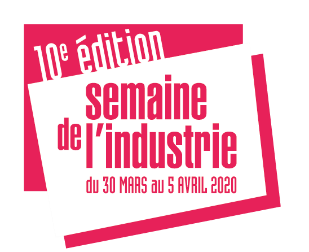 Nom EntrepriseOffre n° (à remplir par l’UIMM)INTITULE (simple et court)